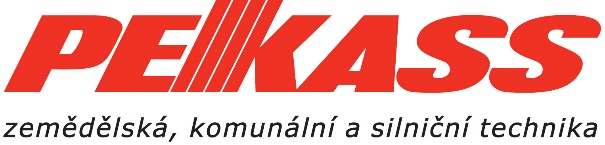 Kupní smlouva (č. 1940N20100000098 )I. Smluvní strany1.	PEKASS a.s.se sídlem Praha - Uhříněves, Přátelství 987 / 11, PSČ 104 00IČ: 41693426zapsaná v obchodním rejstříku, vedeném Městským soudem v Praze, oddíl B, vložka 10005č.ú.    379645101 / 0100       v CZK, vedený u KB, a.s.č.ú.    214075120 / 0600       v CZK, vedený u MONETA MONEY BANK, a.s.zast.: Votýpka Jaromír, provozovna: Rakovník - strojetel. kontakt 778726154, email jaromir.votypka@pekass.euna jedné straně;  dále jen „ prodávající“2.	Sušické lesy a služby, s.r.o.se sídlem: Na Hrázi 270, Sušice, 342 01	IČ: 26358450Spisová značka:  C 15201 vedená u Krajského soudu v Plzni  Den zápisu:  2. července 2003zast.: ing. Josefem Zemenem tel. kontakt 376 522941, email info@sules.cz	na jedné straně;  dále jen „kupující“1.	Prodávající prohlašuje, že je podnikatelem v oblasti koupě/prodeje a oprav/úprav zemědělské a komunální techniky.2. 	Kupující prohlašuje, že je podnikatelem a zboží kupované na základě této smlouvy bude využívat ke své podnikatelské činnosti. Toto prohlášení kupujícího neplatí pro případ, že kupujícím je obec/jiný samosprávný celek/státní organizace/příspěvková organizace apod., která bude využívat zboží k uspokojování veřejných potřeb.II. Předmět smlouvy1. 	Předmětem této smlouvy je závazek prodávajícího dodat kupujícímu zboží dle specifikace uvedené v odst. 2, tohoto článku, a převést na kupujícího způsobem uvedeným v této smlouvě vlastnické právo k tomuto zboží a závazek kupujícího odebrat dodávané zboží a zaplatit za něj prodávajícímu kupní cenu sjednanou v této smlouvě.Předmětem koupě je zboží specifikované v příloze č.1 této smlouvy, nestanoví-li tato smlouva jinak, včetně služby PEKASS ASSISTANCE na 1 rok zdarma:	Kupující bere na vědomí a je srozuměn s tím, že zboží/dodaný stroj může odvisle od vůle prodávajícího vykazovat určité odchylky od specifikace stroje uvedené v příloze č. 1 této smlouvy (důvodem těchto odchylek může být změna výrobního procesu výrobce/změna používané technologie či komponentů/změna právních předpisů).  Takováto změna specifikace stroje nesmí mít podstatný vliv na užitné vlastnosti stroje a stroj musí plnit požadovanou funkci. Za tuto změnu specifikace stroje není prodávající odpovědný, kupující je povinen tuto změnu specifikace stroje strpět a kupujícímu nevzniká z tohoto důvodu vůči prodávajícímu jakýkoliv nárok.Veškerá plnění z této smlouvy budou kupujícímu předávána v prodejním středisku prodávajícího (středisko Rakovník - stroje) dle podmínek sjednaných v této smlouvě (pokud není prodejní středisko sjednáno, platí, že prodejní středisko volí prodávající). O předání zboží bude smluvními stranami sepsán předávací protokol ve čtyřech vyhotoveních, z nichž jedno obdrží kupující a tři vyhotovení prodávající. Předání a převzetí zboží je možné až po úplném zaplacení kupní ceny. V případě, že si kupující nepřevezme zboží do 10 dnů ode dne odeslání výzvy k odběru zboží, přechází nebezpečí škody na zboží počínaje 11 dnem ode dne odeslání výzvy k odběru zboží na kupujícího.III.Doba dodání zboží1.	Předpokládaný termín dodání zboží kupujícímu je  31.10.2019 . Kupující bere na vědomí a je srozuměn s tím, že dodržení sjednaného termínu dodání zboží je odvislé od výrobní kapacity a výrobního harmonogramu výrobce zboží, s tím, že výrobce (odvisle od vůle prodávajícího) může změnit i již potvrzený termín dodání zboží (na pozdější, ale i dřívější termín). Prodávající je oprávněn dodat zboží kupujícímu i před předpokládaným termínem dodání zboží. Prodávající se zavazuje informovat kupujícího o změnách v termínu dodání zboží změněného ze strany výrobce. 2.	Prodávající neodpovídá za prodlení s dodáním zboží způsobené ze strany výrobce. Prodávající dále není odpovědný za prodlení s dodáním zboží v případě, že se kupující jakkoliv dostane do prodlení s placením kupní ceny či její části.IV.Kupní cena a platební podmínky1.	Kupní cena za zboží je sjednána dohodou ve výši 1 265 526,90 Kč včetně DPH, nestanoví-li tato smlouva jinak (dále také "celková kupní cena"). Celková kupní cena se skládá z ceny bez DPH ve výši 1 045 890,00 Kča z DPH ve výši 219 636,90 Kč.Při sjednávání kupní ceny prodávající a kupující vycházejí z katalogové ceny výrobce platné v době objednání zboží. Kupující bere na vědomí a je srozuměn s tím, že výrobce může změnit/upravit katalogovou cenu zboží v době dodání zboží prodávajícímu oproti ceně platné v době objednání zboží.Kupní cenu lze měnit pouze v těchto případech:a) pro případ změny sazby DPH v mezidobí ode dne podpisu smlouvy do doby dodání zboží je prodávající povinen ke kupní ceně bez DPH připočíst DPH v aktuální platné výši,b) pro případ změny ceny ze strany výrobce v mezidobí ode dne podpisu smlouvy do doby dodání zboží (z důvodu změny katalogové ceny, změny technologie apod.) převyšující 2 % ceny platné v době objednání zboží, je prodávající oprávněn sjednanou kupní cenu navýšit o rozdíl ceny navýšený ze strany výrobce.Kupující je povinen změnu kupní ceny uskutečněnou z důvodu uvedeného shora bod bodem a) či b) strpět.  2.	Kupující bere na vědomí, že výrobci je hrazena prodávajícím cena za dodání zboží v měně EUR. Kupní cena je stanovena/sjednána při kurzu 27,00 Kč/ EUR. Pokud bude kupní cena kupujícím hrazena v Kč, zavazují se smluvní strany bez zbytečného odkladu provést odděleně pro každou úhradu na zaplacení kupní ceny zvlášť vyúčtování a následné vyrovnání kurzového rozdílu (podle platného kurzu devizy prodej stanoveného Komerční bankou a.s. vyhlášeného pro den, kdy byla každá jednotlivá úhrada na zaplacení kupní ceny připsána na účet prodávajícího), nestanoví-li tato smlouva dále jinak. Vyúčtování a následné vyrovnání kurzového rozdílu v neprospěch prodávajícího bude provedeno pouze v případě, že kupující uhradí celou kupní cenu řádně a včas v termínu splatnosti. 3.	Kupní cena (či její část)  je sjednaná a splatná na účet prodávajícího takto:- část kupní ceny ve výši 10% (dále také "záloha") z celkové kupní ceny je splatná do 10ti dnů ode dne podpisu této smlouvy,- část kupní ceny ve výši       % (dále také "další záloha") z celkové kupní ceny je splatná do 10ti dnů ode dne podpisu této smlouvy (další záloha je stranami sjednaná s ohledem na specifičnost a atypičnost zboží či jeho výbavy a příslušenství),   - doplatek kupní ceny ve výši rozdílu mezi celkovou kupní cenou a sjednanou zálohou či další zálohou je splatný dle dohody stran, kdy splatnost doplatku kupní ceny musí předcházet termínu předpokládaného dodání zboží. Nedojde-li k dohodě stran ohledně splatnosti doplatku kupní ceny, je prodávající oprávněn požadovat zaplacení doplatku kupní ceny kdykoli před dodáním zboží. Doplatek kupní ceny je splatný do 14ti dnů ode dne zaslání výzvy/požadavku prodávajícího na doplacení kupní ceny kupujícímu.  Kupující se zavazuje zaplatit kupní cenu (či její část) v termínech sjednaných touto smlouvou či dle výzvy/požadavku prodávajícího, pokud nedojde k dohodě stran ohledně splatnosti.Prodávající je povinen bez zbytečného odkladu po obdržení platby na úhradu kupní ceny či její části zaslat kupujícímu řádný daňový doklad (dále také "faktura"). Kupující není oprávněn podmiňovat placení kupní ceny či její části obdržením faktury ze strany prodávajícího. Pokud prodávající zašle kupujícímu fakturu před obdržením platby na úhradu kupní ceny, tak splatnost kupní ceny či její části uvedená na faktuře je pouze orientační, s tím, že pro placení kupní ceny či její části je závazná splatnost sjednaná v této smlouvě.     4.	Kupní cena se považuje za uhrazenou v den, kdy byla kupní cena či její část připsána na bankovní účet prodávajícího. Veškeré náklady spojené s  úhradou kupní ceny nese kupující. Zaplacením celkové kupní ceny se rozumí úhrada kupní ceny včetně částky připadající na DPH. K odkladu platby části kupní ceny nebo částky připadající na DPH může dojít pouze na základě uzavřeného písemného dodatku k této smlouvě, a to za podmínek v dodatku stanovených.5.	V případě, že se kupující dostane do prodlení s placením kupní ceny či její části:- je kupující povinen zaplatit prodávajícímu smluvní pokutu ve výši 0,05% z dlužné částky za každý den prodlení,   6.	V případě, že se prodávající dostane do prodlení s dodáním zboží (vyjma důvodů, kdy za prodlení není dle této smlouvy odpovědný):- je prodávající povinen zaplatit kupujícímu smluvní pokutu ve výši 0,05% z kupní ceny za každý den prodlení, max. však do výše 10% z kupní ceny, Nárok na zaplacení smluvní pokuty pro případ vzniku prodlení s dodávkou zboží kupujícímu nevznikne anebo již vzniklý zanikne v případě, že se kupující dostane do jakéhokoliv prodlení se zaplacením kupní ceny či její části (následné doplacení kupní ceny či její části kupujícím již nemá žádný vliv na vznik smluvní pokuty). 7.	V případě, že se kupující dostane do prodlení s placením kupní ceny či její části delším 20 dnů:- je prodávající oprávněn od kupní smlouvy odstoupit,- je kupující povinen zaplatit prodávajícímu smluvní pokutu ve výši 20% z celkové kupní ceny. 8.	V případě, že se kupující dostane do prodlení s převzetím zboží delším 20 dnů následujícím po odeslání výzvy k odběru zboží:- je prodávající oprávněn od kupní smlouvy odstoupit,- je kupující povinen zaplatit prodávajícímu smluvní pokutu ve výši 20% z celkové kupní ceny. 9. Vznik nároku/nároků na zaplacení smluvní pokuty/smluvních pokut z důvodu porušení povinností sjednaných v této smlouvě ze strany kupujícího nemá vliv na nárok prodávajícího požadovat po kupujícím náhradu škody, s tím, že prodávající je oprávněn i v tomto případě požadovat po kupujícím náhradu škody v plné výši. V případě, že prodávající či kupující od smlouvy odstoupí, tak se tato smlouva ruší vyjma ujednání o smluvních pokutách a náhradě škody.10. Pokud se kupující dostane do prodlení s plněním svých závazků/povinností sjednaných touto smlouvou je na vůli prodávajícího, zda uplatní či neuplatní některé sankce či oprávnění, které mu z této smlouvy vyplývají či zda bude dál pokračovat v plnění svých závazků/povinností ze smlouvy aniž by uplatnil jakýkoliv či některý z nároků. V.Práva a povinnosti smluvních stranVlastnictví ke zboží přejde na kupujícího zaplacením celé kupní ceny zboží. Nebezpečí vzniku škody na zboží nese kupující od okamžiku převzetí tohoto zboží kupujícím, nestanoví-li tato smlouva jinak. Vydání VTP nebo TO na zboží zákazníkovi je podmíněno zaplacením celé kupní ceny zboží vč. DPH.Prohlídka a převzetí zboží se uskuteční při jeho dodání. Kupující se zavazuje si zboží při dodání prohlédnout a dostatečně a řádně vyzkoušet. Kupující se zavazuje vytknout zjevné vady zboží při jeho předání a převzetí a uvést tyto vady do předávacího protokolu. Pokud kupující neuvede žádné zjevné vady do předávacího protokolu má se za to, že zboží bylo při předání a převzetí prosto zjevných vad a slouží řádně k účelu, ke kterému má podle své povahy sloužit. Kupující je povinen zaplatit za zboží kupní cenu a převzít dodané zboží v souladu se smlouvou. V případě financování zboží finančním ústavem musí být kupní cena zaplacena před fyzickým odběrem zboží.Kupující prohlašuje, že se seznámil s podmínkami služby PEKASS Assistance (dále jen PA), s tím, že konkrétní podmínky sjednané služby PA jsou uvedeny v čl. VIII. této smlouvy. Služba PA je pro období prvního roku jejího trvání poskytnuta bezúplatně. V případě financování předmětu koupě specifikovaného v této smlouvě prostřednictvím úvěru nebo leasingu je podmínkou uzavření smlouvy o poskytování služby PA na celou dobu financování stroje s vinkulací pro financující peněžní ústav.Strany sjednaly, že doručování písemností/dokumentů/projevů vůle je možné jakýmkoliv prokazatelným způsobem (osobně/doručením do vlastních rukou/kurýrem/doporučeným psaním). Za doručení písemností/dokumentů/projevů vůle se považuje i jejich zaslání prostřednictvím e-mailové komunikace uvedené v této smlouvě. V případě změny údajů týkajících se stran či adres pro doručování je ta která strana, u které ke změně došlo povinna okamžitě o této skutečnosti druhou stranu informovat spolu se sdělením aktuálních údajů, s tím, že pokud tak neučiní platí fikce, že aktuální jsou poslední sdělené údaje, a to i v případě, že se adresát o doručení písemností/dokumentů/projevů nedozví.  VI.Záruka, Odpovědnost za vadyZáruční doba a záruční podmínky jsou uvedeny v záručním listu. Začátek běhu záruční doby je dnem předání a převzetí zboží, či dnem přechodu nebezpečí škody na zboží, a to dnem, který nastane dříve. Práva ze záruky je kupující povinen uplatnit písemnou formou (za písemnou formu se považuje i uplatnění na adresu zaruka@pekass.eu) a následně podepsat dokumentaci vztahující se k provedení záruční opravy či úpravy zboží. Pokud kupující nedodrží tento sjednaný způsob uplatnění práv ze záruky, má se za to, že kupující práva ze záruky vůbec neuplatnil.  Záruka za normální/běžné opotřebení zboží je vyloučena. Pro uznání/neuznání práva vyplývajícího ze záruky je rozhodné vyjádření (stanovisko) výrobce/dodavatele. 3. 	Objednané a dodané zboží je možné použít pouze v souladu s účelem, pro který je určeno. Při použití zboží je nezbytné přesně dodržet výrobcem předepsané postupy řádného užívání a údržby zboží. Za následky vzniklé použitím zboží k jiným účelům nebo jiným, než stanoveným způsobem, odpovídá v plném rozsahu kupující. Prodávající neodpovídá za vady dále v případě, že kupující neprovádí řádně a včas výrobcem předepsanou údržbu zboží. Doporučení prodávajícího a jím poskytované bezplatné technické konzultace vycházejí z dobré víry v dokumentaci poskytnutou mu výrobci/obchodními partnery. VII.Rozvazovací podmínka Kupující má právo se souhlasem prodávajícího, využít pro financování nákupu veškerého či některého zboží některý z produktů finančních ústavů (např. finanční leasing, operativní leasing, ….). Zboží, pro jehož zaplacení kupní ceny bude využito některého z produktů finančních ústavů, se bude pro účely této smlouvy nadále označovat jako „financované zboží“. V případě financování nákupu financovaného zboží formou uvedenou v odstavci 1) tohoto článku strany sjednaly, že se tato smlouva ohledně financovaného zboží ruší k okamžiku podpisu kupní smlouvy, jejímž předmětem bude prodej financovaného zboží z vlastnictví prodávajícího do vlastnictví finančního ústavu, vyjma ustanovení týkající se smluvních pokut a ujednání článku VIII. – Smlouvy o poskytování služby PEKASS Assistance. VIII.Smlouva o poskytování služby PEKASS Assistance1.	Na základě výslovného požadavku kupujícího sjednávají prodávající a kupující službu PEKASS ASSISTANCE (dále jen "služba PA"). Službou PA se pro účely této smlouvy rozumí, v rámci uzavřené rámcové pojistné smlouvy prodávajícího s příslušným pojistitelem, sjednání pojištění stroje:a) v tomto rozsahu:aa) pojištění kryje tyto škody: havárie, vniknutí cizího předmětu, živelní událost, odcizení, požár, poškození elektroniky, chyba konstrukce, nesprávná obsluha, vada materiáluab) pojištění nekryje tyto škody: nemajetková újma (poškození zdraví), ušlý zisk provozovatele stroje, odpovědnost při provozu vozidel (POV),b) za těchto základních podmínek a parametrů:- typové označení stroje: viz. oddíl II/2 této kupní smlouvy- nová cena: viz. oddíl IV/1 této kupní smlouvy- spoluúčast obecná ve výši, která je uvedena v aktivačním listu (10% min. 10 tis. Kč pro zemědělskou techniku, 5 tis. Kč pro komunální techniku)- pojistná doba je jeden rok s automatickým prodloužením,- úplata za poskytování služby PA se sjednává v percentuelní  výši  z nové ceny bez DPH (viz. oddíl IV/1) ročně, v případě kdy kupující není plátce DPH vychází se z nové ceny včetně DPH, pokud strany v PEKASS ASSISTANCE - aktivačním listu nesjednají jinak. Výše úplaty pro první pojistné (roční) období je sjednána ve výši stanovené v ceníku PA služby platného ke dni podpisu této smlouvy (ceník PA služby je umístěn na webových stránkách prodávajícího a v provozovnách prodávajícího). Pro další pojistná (roční) období bude závazná výše úplaty stanovená v ceníku PA služby aktuální vždy k datu šedesátého dne předcházejícího dni toho kterého výročí pojistné smlouvy (z důvodu možné změny sazeb pojistného ze strany pojistitele). V případě, že se meziročně úplata zvýší o více jak 50%, je kupující oprávněn písemně smlouvu o poskytování PA služby vypovědět, s tím, že smlouva skončí k datu výročí pojistné smlouvy. Výpověď podaná kupujícím z tohoto důvodu je platná pouze v případě, že bude prodávajícímu doručena nejpozději 7 týdnů přede dnem výročí pojistné smlouvy,- ke stroji není potřeba uzavírat žádnou další pojistnou ochranu (mimo POV).2.	Prodávající se zavazuje:- zřídit pro stroj službu PA,- po dobu trvání služby PA udržovat sjednaný rozsah pojištění stroje,- po zařazení stroje do služby PA zaslat kupujícímu PEKASS ASSISTANCE - aktivační list (dále jen "aktivační list"), který bude obsahovat rámcové informace o sjednaném pojištění stroje,-  poskytnout kupujícímu konkrétní specifické informace k pojištění stroje na základě požadavku kupujícího.3.	Kupující se zavazuje:- hradit roční úplatu za poskytovanou službu PA (služba PA je pro první rok pojištění stroje poskytována bezúplatně),- v případě vzniku pojistné události zaplatit sjednanou spoluúčast a dále v případě opravy stoje zaplatit případný rozdíl mezi pojišťovnou poskytnutým pojistným plněním a skutečnou výší ceny za opravu stroje, - strpět plnění závazků a oprávnění prodávajícího dle ujednání tohoto článku o poskytování služby PA,- seznámit se po obdržení aktivačního listu s rozsahem krytí škod v rámci pojištění; v případě nejasností vyžádat si konkrétní specifické informace k pojištění stroje od prodávajícího,- provádět u stroje opravy, údržbu, servis a nákup originálních náhradních dílů výhradně prostřednictvím autorizovaných poboček prodávajícího. Tento závazek vyplývá z požadavků pojistitele, aby při opravách, servisu a údržbě pojištěného stroje byly dodrženy technické podmínky a doporučené pokyny stanovené výrobcem stroje. 4.	Kupující tímto uděluje prodávajícímu plnou moc k jednání s příslušným pojistitelem ve věcech pojistných událostí týkajících se stroje.5.	Ujednání tohoto článku o poskytování služby PA se považuje za samostatnou smlouvu. Tato smlouva o poskytování služby PEKASS Assistance se uzavírá na dobu určitou, a to na dobu tří let počínaje dnem podpisu této smlouvy. Prodávající a kupující se dohodli, že trvání služby PA uplynutí doby tří let nezaniká a trvání služby PA se automaticky prodlužuje vždy o jeden rok (pojistnou dobu) za předpokladu, že některá ze smluvních stran písemně nesdělí druhé smluvní straně nejméně šest týdnů před uplynutím pojistné doby, že na dalším trvání služby PA nemá zájem.  Nejdéle však na období pěti (5) let po předání stroje.6.	V případě, že kupující neuhradí prodávajícímu úplatu za službu PA řádně a včas, je prodávající oprávněn od smlouvy o poskytování služby PA odstoupit a vyřadit stroj ze služby PA. V případě, že prodávající od smlouvy o poskytování služby PA ze shora uvedeného důvodu odstoupí, zavazuje se kupující zaplatit prodávajícímu smluvní pokutu ve výši rovnající se sjednané roční úplatě za poskytování služby PA.7.	Kupující prohlašuje, že se seznámil s obchodními podmínkami při poskytnutí služby PEKASS ASSISTANCE (dále jen „OPPA“) prodávajícího, s tím, že se zavazuje OPPA dodržovat. OPPA jsou nedílnou součástí této smlouvy. V případě rozporu mezi ujednáním této smlouvy a OPPA má tato smlouva přednost. Prodávající je oprávněn tyto obchodní podmínky v přiměřeném rozsahu jednostranně měnit. Důvodem tohoto oprávnění je skutečnost, že v průběhu trvání služby PA může dojít ke změně/změnám pojistitele, či k dílčím změnám podmínek pojištění. Povinnost oznámit změnu znění OPPA včetně oprávnění kupujícího smlouvu o poskytování služby PA vypovědět je ujednána v OPPA. 8.	V případě financování zaplacení kupní ceny prostřednictvím některého produktu finančního ústavu (úvěr, leasing, operativní leasing):- prodávající a kupující konstatují, že pojištění sjednané prodávajícím ke zboží dle smlouvy o poskytování služby PEKASS Assistance je pojištěním dosahujícím dostatečného rozsahu požadovaným finančními ústavy pro pojištění havarijní a strojní,- prodávající a kupující sjednávají trvání služby PEKASS Assistance na celou dobu trvání smluvního vztahu mezi kupujícím a finančním ústavem, přičemž se nepoužije ujednání věty druhé odstavce 5) tohoto článku,- prodávající a kupující se zavazují zajistit vinkulaci pojistného plnění ve prospěch finančního ústavu. IX.Závěrečná ustanovení	Smlouvu lze měnit či doplňovat pouze písemnými dodatky s tím, že podmínkou platnosti změny jsou podpisy obou smluvních stran (jejich oprávněnými zástupci). Kupující prohlašuje, že se seznámil se všeobecnými obchodními podmínkami (dále jen „VOP“) prodávajícího, s tím, že se zavazuje VOP dodržovat. VOP jsou nedílnou součástí této smlouvy. V případě rozporu mezi ujednáním této smlouvy a VOP má tato smlouva přednost. Vztahy, které nejsou výslovně upraveny touto smlouvou, se řídí příslušnými obecnými ustanoveními českého právního řádu. Účastníci této smlouvy po jejím přečtení prohlašují, že souhlasí s jejím obsahem, že byla sepsána na základě pravdivých údajů a jejich pravé a svobodné vůle. Na důkaz toho připojují své podpisy.	Tato smlouva je vyhotovena ve třech exemplářích, z nichž jeden obdrží kupující a dva prodávající. Smlouva nabývá platnosti a účinnosti dnem jejího podpisu oběma smluvními stranami.V   V Senomatech 4.10.2019Jaromír VotýpkaProdejce Jan ČechVedoucí střediska		      					Josef Zemen                                                                                          Jednatel společnosti   za PEKASS, a.s.					za Sušické lesy a služby, s.r.o.…………………….	Oprávněná osoba dle výpisu z OR nebo na základě plné mociStrojPočet ksTyp: Sypač kotoučový P 170Typ: Traktor AC TTR 4400 HST1Výbava: PEKASS ASSISTANCE služby na 1 rok zdarma(viz. příloha č.1 specifikace stroje dle nabídky)Výbava: PEKASS ASSISTANCE služby na 1 rok zdarma(viz. příloha č.1 specifikace stroje dle nabídky)